Name(s):____________________________________ Class Period ________	For each problem below, graph the two sets of coordinate pairs on the same axes. Connect the points as you go to create polygons. Label each vertex with the letter indicated in the table. Use the grid lines to find the length of each side and label them. Find the scale factor, perimeter and area for each pair of figures. Be sure to count and label carefully.1.2. 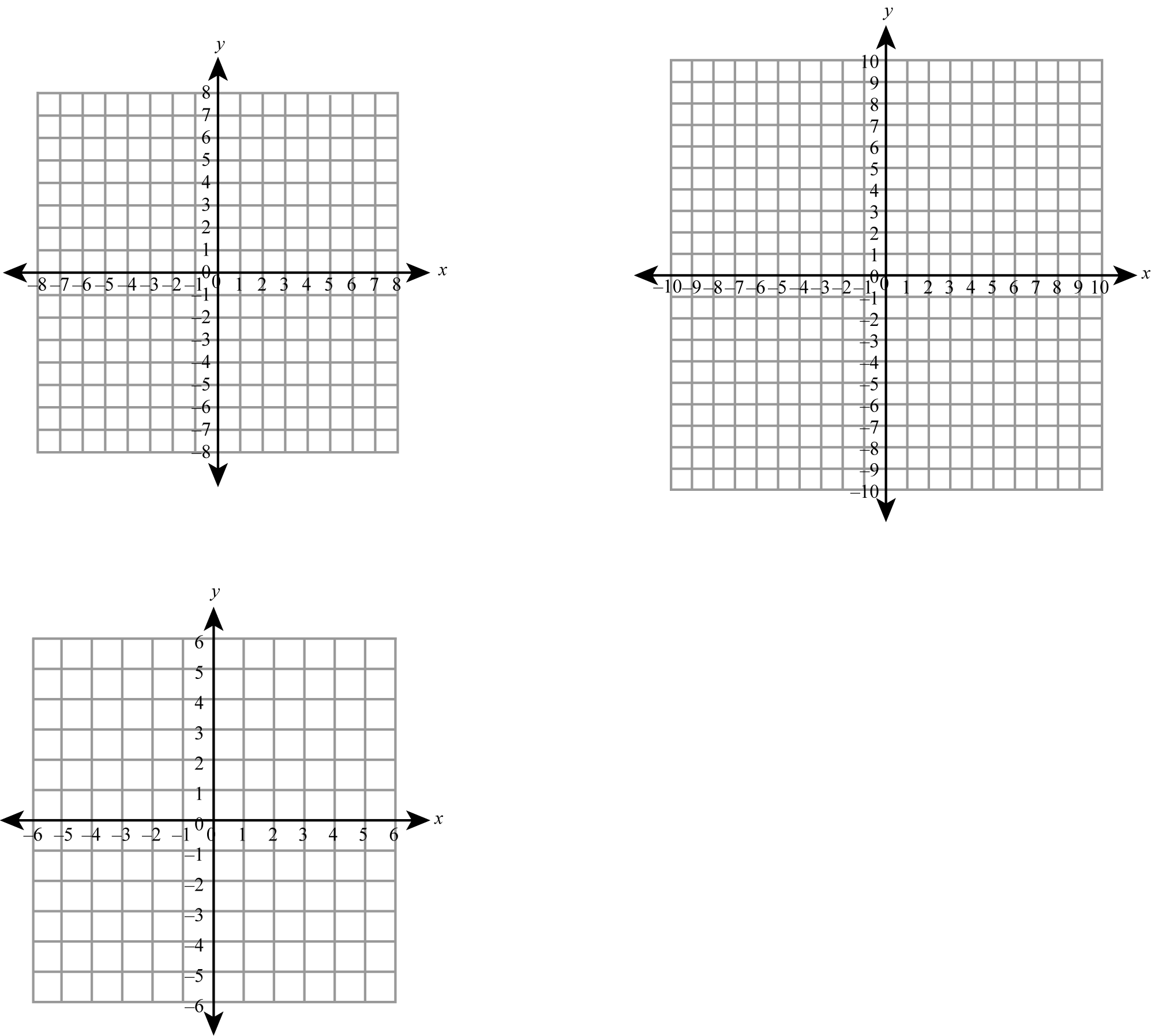 Answer KEYName(s):____________________________________ Class Period ________	For each problem below, graph the two sets of coordinate pairs on the same axes. Connect the points as you go to create polygons. Label each vertex with the letter indicated in the table. Use the grid lines to find the length of each side and label them. Find the scale factor, perimeter and area for each pair of figures. Be sure to count and label carefully.1.2. 3.Figure 1Figure 1Figure 1Figure 2Figure 2Figure 2Figure 2A(–2, –1)(–2, –1)A(7, 5)(7, 5)(7, 5)B(–4, –1)(–4, –1)B(3, 5)(3, 5)(3, 5)C(–4, –5)(–4, –5)C(3, –3)(3, –3)(3, –3)D(–2, –5)(–2, –5)D(7, –3)(7, –3)(7, –3)Scale factorScale factorScale factorScale factorFig. 1Fig. 1Fig. 2Fig. 2Perimeter (units)Perimeter (units)Perimeter (units)Perimeter (units)Area (square units)Area (square units)Area (square units)Area (square units)Figure 3Figure 3Figure 3Figure 4Figure 4Figure 4Figure 4A(5, –1)(5, –1)A(2, 5)(2, 5)(2, 5)B(5, –4)(5, –4)B(3, 5)(3, 5)(3, 5)C(–7, –4)(–7, –4)C(3, 1)(3, 1)(3, 1)D(–7, –1)(–7, –1)D(2, 1)(2, 1)(2, 1)Scale factorScale factorScale factorScale factorFig. 3Fig. 3Fig. 4Fig. 4Perimeter (units)Perimeter (units)Perimeter (units)Perimeter (units)Area (square units)Area (square units)Area (square units)Area (square units)Figure 7Figure 7Figure 7Figure 8Figure 8Figure 8Figure 8A(–2, –1)(–2, –1)A(5, 2)(5, 2)(5, 2)B(–2, 2)(–2, 2)B(5, 3)(5, 3)(5, 3)C(–8, 2)(–8, 2)C(3, 3)(3, 3)(3, 3)D(–8, –7)(–8, –7)D(3, 0)(3, 0)(3, 0)E(1, –7)(1, –7)E(6, 0)(6, 0)(6, 0)F(1, –4)(1, –4)F(6, 1)(6, 1)(6, 1)G(–5, –4)(–5, –4)G(4, 1)(4, 1)(4, 1)H(–5, –1)(–5, –1)H(4, 2)(4, 2)(4, 2)Scale factorScale factorScale factorScale factorFig. 7Fig. 7Fig. 8Fig. 8Perimeter (units)Perimeter (units)Perimeter (units)Perimeter (units)Area (square units)Area (square units)Area (square units)Area (square units)Figure 5Figure 5Figure 5Figure 6Figure 6Figure 6Figure 6A(–6, 4)(–6, 4)A(4, –1)(4, –1)(4, –1)B(–6, 6)(–6, 6)B(4, 2)(4, 2)(4, 2)C(–8, 6)(–8, 6)C(7, 2)(7, 2)(7, 2)D(–8, 0)(–8, 0)D(7, –7)(7, –7)(7, –7)E(–2, 0)(–2, 0)E(–2, –7)(–2, –7)(–2, –7)F(–2, 4)(–2, 4)F(–2, –1)(–2, –1)(–2, –1)Scale factorScale factorScale factorScale factorFig. 5Fig. 5Fig. 6Fig. 6Perimeter (units)Perimeter (units)Perimeter (units)Perimeter (units)Area (square units)Area (square units)Area (square units)Area (square units)Figure 1Figure 1Figure 1Figure 2Figure 2Figure 2Figure 2A(–2, –1)(–2, –1)A(7, 5)(7, 5)(7, 5)B(–4, –1)(–4, –1)B(3, 5)(3, 5)(3, 5)C(–4, –5)(–4, –5)C(3, –3)(3, –3)(3, –3)D(–2, –5)(–2, –5)D(7, –3)(7, –3)(7, –3)Scale factorScale factorScale factorScale factor2222Fig. 1Fig. 1Fig. 2Fig. 2Perimeter (units)Perimeter (units)Perimeter (units)Perimeter (units)12122424Area (square units)Area (square units)Area (square units)Area (square units)883232Figure 3Figure 3Figure 3Figure 4Figure 4Figure 4Figure 4A(5, –1)(5, –1)A(2, 5)(2, 5)(2, 5)B(5, –4)(5, –4)B(3, 5)(3, 5)(3, 5)C(–7, –4)(–7, –4)C(3, 1)(3, 1)(3, 1)D(–7, –1)(–7, –1)D(2, 1)(2, 1)(2, 1)Scale factorScale factorScale factorScale factor1/3 or 0.331/3 or 0.331/3 or 0.331/3 or 0.33Fig. 3Fig. 3Fig. 4Fig. 4Perimeter (units)Perimeter (units)Perimeter (units)Perimeter (units)30301010Area (square units)Area (square units)Area (square units)Area (square units)363644Figure 5Figure 5Figure 5Figure 6Figure 6Figure 6Figure 6A(–6, 4)(–6, 4)A(4, –1)(4, –1)(4, –1)B(–6, 6)(–6, 6)B(4, 2)(4, 2)(4, 2)C(–8, 6)(–8, 6)C(7, 2)(7, 2)(7, 2)D(–8, 0)(–8, 0)D(7, –7)(7, –7)(7, –7)E(–2, 0)(–2, 0)E(–2, –7)(–2, –7)(–2, –7)F(–2, 4)(–2, 4)F(–2, –1)(–2, –1)(–2, –1)Scale factorScale factorScale factorScale factor3/2 or 1.53/2 or 1.53/2 or 1.53/2 or 1.5Fig. 5Fig. 5Fig. 6Fig. 6Perimeter (units)Perimeter (units)Perimeter (units)Perimeter (units)24243636Area (square units)Area (square units)Area (square units)Area (square units)28286363Figure 7Figure 7Figure 7Figure 8Figure 8Figure 8Figure 8A(–2, –1)(–2, –1)A(5, 2)(5, 2)(5, 2)B(–2, 2)(–2, 2)B(5, 3)(5, 3)(5, 3)C(–8, 2)(–8, 2)C(3, 3)(3, 3)(3, 3)D(–8, –7)(–8, –7)D(3, 0)(3, 0)(3, 0)E(1, –7)(1, –7)E(6, 0)(6, 0)(6, 0)F(1, –4)(1, –4)F(6, 1)(6, 1)(6, 1)G(–5, –4)(–5, –4)G(4, 1)(4, 1)(4, 1)H(–5, –1)(–5, –1)H(4, 2)(4, 2)(4, 2)Scale factorScale factorScale factorScale factor1/3 or 0.331/3 or 0.331/3 or 0.331/3 or 0.33Fig. 7Fig. 7Fig. 8Fig. 8Perimeter (units)Perimeter (units)Perimeter (units)Perimeter (units)42421414Area (square units)Area (square units)Area (square units)Area (square units)545466